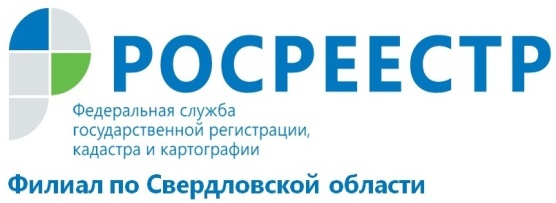 Кадастровая палата Свердловской области приступила к выдаче электронно-цифровых подписей.Электронно-цифровая подпись (ЭЦП) – инструмент, с помощью которого физическое или юридическое лицо может подписывать электронные документы, передаваемые  через Интернет. Такая подпись является, в своем роде, заменой собственноручной подписи и служит для верификации документов. Документы с ЭЦП шифруются и таким образом защищаются от подделки. Электронный документ, подписанный ЭЦП, имеет такую же юридическую силу, как и традиционный бумажный вариант росписи человека, заверенной печатью.     Стандартная электронная подпись позволяет В режиме он-лайн  заказывать   государственные услуги на ведущих порталах России, в том числе на сайте www.rosreestr.ru.Электронная подпись  кадастрового инженера полностью включает функции сертификата «Стандартный» и дополнительно позволяет формировать документы как результат кадастровых работ.       Ее используют для:контроля  за целостностью документа;подтверждения авторства документа;защиты от подделки или внесения изменений в документ.Чтобы заказать  цифровую подпись, необходимо подать заявку  через сайт https://uc.kadastr.ru, обратиться в Удостоверяющий центр кадастровой палаты, где  пройдет проверка   документов на правильность заполнения, электронная подпись будет выпущена и  размещена в личном кабинете кадастрового инженера.Удостоверяющий центр федеральной кадастровой палаты Росреестра по Свердловской области работает  по адресу Екатеринбург, Красноармейская,  92А  тел. 8(343) 251-38-66.  Здесь  вы получите  закрытый и открытый ключи, позволяющие генерировать подпись, подписывать электронный документ и проверять подлинность подписи.Кадастровая палата Свердловской области сообщает, что первые кадастровые инженеры области получили и уже используют электронную цифровую подпись  на сайте  www.rosreestr.ru.  Это позволяет существенно экономить время, работать дистанционно, используя электронные ресурсы.Филиал ФГБУ «ФКП Росреестра» по Свердловской области